ЧЕРКАСЬКА ОБЛАСНА РАДАР І Ш Е Н Н Я_____________                                                                               № ___________Про списання майнакомунальної власностіВідповідно до пункту 20 частини першої статті 43 Закону України "Про місцеве самоврядування в Україні", рішень обласної ради від 16.12.2016 
№ 10-18/VIІ "Про управління суб’єктами та об’єктами спільної власності територіальних громад сіл, селищ, міст Черкаської області", від 26.11.2021 
№ 9-16/VIII "Про Перелік суб’єктів господарювання та об’єктів спільної власності територіальних громад сіл, селищ, міст Черкаської області", 
від 16.12.2016 № 10-21/VIІ "Про затвердження Порядку списання об’єктів спільної власності територіальних громад сіл, селищ, міст Черкаської області" (із змінами), враховуючи листи комунального некомерційного підприємства "Черкаська обласна лікарня Черкаської обласної ради" від 08.09.2022 
№ 01-28/1849, обласна рада   в и р і ш и л а:1. Дати дозвіл комунальному некомерційному підприємству "Черкаська обласна лікарня Черкаської обласної ради" на списання аналізатора біохімічного автоматичного AUTOHUMALYZER 900 S Plus Human GmbH, 2013 року введення в експлуатацію, заводський номер HR98508, інвентарний номер 10450083, первісною вартістю 360000,00 грн (триста шістдесят тисяч гривень 00 копійок), залишковою (балансовою) вартістю 0 грн (нуль гривень 0 копійок).2.Контроль за виконанням рішення покласти на постійну комісію обласної ради з питань комунальної власності, підприємства та регуляторної політики.Голова			      А. ПІДГОРНИЙ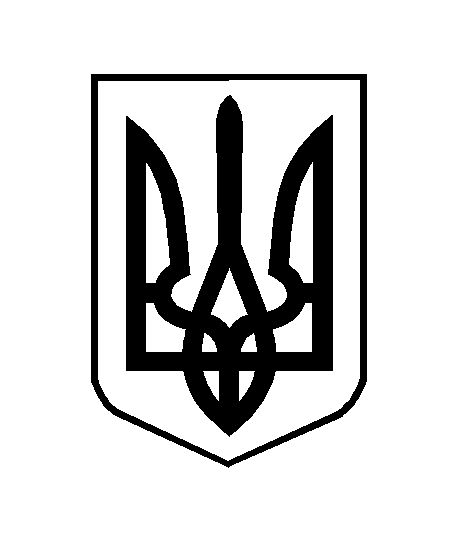 